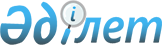 О мерах по реализации Закона Республики Казахстан от 24 июля 2009 года "О внесении изменений и дополнений в некоторые законодательные акты Республики Казахстан по вопросам ветеринарии"Распоряжение Премьер-Министра Республики Казахстан от 18 августа 2009 года № 118-р



      1. Утвердить прилагаемый перечень нормативных правовых актов, принятие которых необходимо в целях реализации 
 Закона 
 Республики Казахстан от 24 июля 2009 года "О внесении изменений и дополнений в некоторые законодательные акты Республики Казахстан по вопросам ветеринарии" (далее - перечень).





      2. Министерству сельского хозяйства Республики Казахстан:





      1) разработать и в установленном порядке внести в Правительство Республики Казахстан проекты нормативных правовых актов согласно перечню;





      2) принять соответствующие ведомственные нормативные правовые акты и проинформировать Правительство Республики Казахстан о принятых мерах.





      3. Местным исполнительным органам принять соответствующие положения о подразделениях местных исполнительных органов, осуществляющих деятельность в области ветеринарии и проинформировать Правительство Республики Казахстан о принятых мерах.

      

Премьер-Министр

                            

К. Масимов


Утвержден          



распоряжением Премьер-Министра



Республики Казахстан     



от 18 августа 2009 года № 118-р





Перечень






нормативных правовых актов, принятие которых необходимо в целях






реализации Закона Республики Казахстан от 24 июля 2009 года "О






внесении изменений и дополнений в некоторые законодательные






акты Республики Казахстан по вопросам ветеринарии"






Расшифровка аббревиатуры:




МСХ - Министерство сельского хозяйства Республики Казахстан

					© 2012. РГП на ПХВ «Институт законодательства и правовой информации Республики Казахстан» Министерства юстиции Республики Казахстан
				

№




п/п



Наименование




нормативного




правового акта



Форма акта



Государственный




орган,




ответственный




за исполнение



Срок




исполнения



1



2



3



4



5


1.

Об утверждении Правил



идентификации



сельскохозяйственных



животных

Постановление



Правительства



Республики



Казахстан

МСХ

Сентябрь



2009 года

2.

Об утверждении Правил



присвоения учетных



номеров объектам



производства,



осуществляющим



выращивание животных,



заготовку (убой),



хранение, переработку



и реализацию



животных, продукции и



сырья животного



происхождения, а



также организациям по



производству,



хранению и реализации



ветеринарных



препаратов, кормов и



кормовых добавок

Постановление



Правительства



Республики



Казахстан

МСХ

Сентябрь



2009 года

3.

Об утверждении



Типового положения о



подразделениях



местных



исполнительных



органов,



осуществляющих



деятельность в



области ветеринарии

Постановление



Правительства



Республики



Казахстан

МСХ

Сентябрь



2009 года

4.

Об утверждении Правил



организации



проведения убоя



сельскохозяйственных



животных,



предназначенных для



последующей



реализации

Постановление



Правительства



Республики



Казахстан

МСХ

Сентябрь



2009 года

5.

О внесении изменений



и дополнений в


 постановление 



Правительства



Республики Казахстан



от 28 апреля 2003



года № 407

Постановление



Правительства



Республики



Казахстан

МСХ

Сентябрь



2009 года

6.

О внесении изменений



и дополнений в



некоторые решения



Правительства



Республики Казахстан

Постановление



Правительства



Республики



Казахстан

МСХ

Сентябрь



2009 года

7.

О внесении изменений



и дополнений в


 постановление 



Правительства



Республики Казахстан



от 6 апреля 2005 года



№ 310

Постановление



Правительства



Республики



Казахстан

МСХ

Сентябрь



2009 года

8.

Об утверждении Правил



ведения ветеринарного



учета и отчетности, и



их предоставления

Приказ МСХ

МСХ

Сентябрь



2009 года

9.

Об утверждении Форм



ветеринарного учета и



отчетности

Приказ МСХ

МСХ

Сентябрь



2009 года

10.

Об утверждении Правил



деления территории на



зоны

Приказ МСХ

МСХ

Сентябрь



2009 года

11.

Об утверждении Правил



и норматива списания



ветеринарных



препаратов, кормов и



кормовых добавок при



их использовании, а



также уничтожения по



истечении сроков их



хранения или



признания



непригодными для



использования по



назначению по



результатам



лабораторных



исследований

Приказ МСХ

МСХ

Сентябрь



2009 года

12.

О внесении изменений



и дополнений в приказ



Министра сельского



хозяйства Республики



Казахстан от 21



августа 2002 года №



253

Приказ МСХ

МСХ

Сентябрь



2009 года

13.

Об утверждении Правил



осуществления



транспортировки



(перемещения)



перемещаемых



(перевозимых)



объектов на



территории Республики



Казахстан

Приказ МСХ

МСХ

Сентябрь



2009 года

14.

Об утверждении Правил



выдачи разрешения на



экспорт, импорт и



транзит перемещаемых



(перевозимых)



объектов с учетом



оценки эпизоотической



ситуации на



соответствующей



территории

Приказ МСХ

МСХ

Сентябрь



2009 года

15.

Об утверждении Правил



отбора проб



перемещаемых



(перевозимых)



объектов

Приказ МСХ

МСХ

Сентябрь



2009 года

16.

Об утверждении



Инструкции по



осуществлению



ветеринарно-



санитарного контроля



объектов



государственного



ветеринарно-



санитарного контроля

Приказ МСХ

МСХ

Сентябрь



2009 года

17.

Об утверждении Правил



формирования и



ведения базы данных



по идентификации



сельскохозяйственных



животных

Приказ МСХ

МСХ

Сентябрь



2009 года

18.

О внесении изменений



и дополнений в



некоторые приказы



Министра сельского



хозяйства Республики



Казахстан

Приказ МСХ

МСХ

Сентябрь



2009 года
